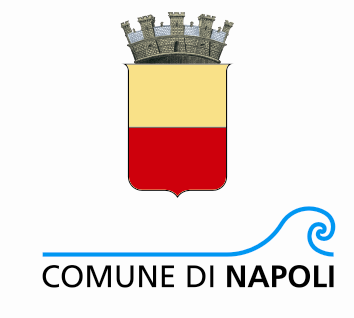 Assessorato alla Cultura e al TurismoVIVI NEL RICORDO 2019Dedicato a Giacomo MatteottiNapoli, 28 ottobre – 3 novembreL'Assessorato alla Cultura e al Turismo, in occasione della ricorrenza dei defunti, promuove anche quest’anno un programma di eventi volti principalmente alla valorizzazione del patrimonio culturale materiale e immateriale della città' che affiancherà le celebrazioni religiose proprie di questo periodo.Il titolo “Vivi nel ricordo” e' emblematico della natura degli eventi in programma. Il sottotitolo svela invece l'intento di dedicare la manifestazione, a cento anni anni dalla sua elezione a deputato, nel 1919, alla memoria di Giacomo Matteotti, militante politico socialista e deputato del Regno d’Italia, che fu tra i principali oppositori di Mussolini, del fascismo e della violenza con la quale quel movimento politico impose il suo potere al nostro Paese, con aggressioni premeditate e sistematiche alla organizzazioni politiche di sinistra e democratiche, ai sindacati ed a quanti coraggiosamente si opponevano alla propaganda e alle aggressioni fasciste. Matteotti fu, tra questi, in prima linea, consapevole del rischio cui andava incontro nel suo impegno per la libertà, la democrazia, la giustizia sociale. Morì, assassinato dai fascisti, nel 1924, lasciando all’Italia un esempio da non dimenticare.La figura del giornalista e politico socialista sara' dunque ricordata a Napoli, in questa occasione, insieme con quelle di tanti napoletani scomparsi, per sottolineare la permanenza del loro esempio e del loro contributo nella vita culturale, sociale e civile del nostro Paese. Alla figura di  Giacomo Matteotti e' dedicata in particolare la conferenza che si terrà nella Sala della Giunta in Palazzo San Giacomo il 30 ottobre pomeriggio.LE CONFERENZE IN DIRETTA STREAMINGDomenico Cirillo - Giacomo MatteottiIl Sacrificio degli eroi per la patria e la libertàSala della Giunta in Palazzo San Giacomo martedì 29 e  mercoledì 30 ottobre ore 16.30martedi’ 29 ottobre ore 16,30Sala della Giunta in Palazzo San GiacomoSu Domenico CirilloConferenza in diretta streaming. Relatori Gennaro Rispoli - medico e direttore del Museo delle Arti Sanitarie degli Incurabili, e Nicola Capone - Istituto Italiano degli Studi Filosofici.La conferenza sarà dedicata a Domenico Cirillo, giustiziato il piazza Mercato il 29 ottobre 1799, nel giorno del suo martirio. Essa conclude idealmente le celebrazioni per il 220° della Repubblica Napoletana del 1799 che hanno avuto nel Maggio dei Monumenti dedicato a Gaetano Filangieri ed al "diritto alla felicità", nelle iniziative per il recupero del Fortino Vigliena e nel premio di giornalismo dedicato ad Eleonora PImentel Fonseca momenti altamente significativi e partecipati. Nei prossimi giorni, inoltre, nel vestibolo della Basilica di Santa Maria del Carmine Maggiore, sul marmo attualmente spoglio che copre l'ipogeo con le ossa dei patrioti, sarà apposta un'iscrizione commemorativa, a cura del Comune di Napoli, dell'Istituto Italiano per gli Studi Filosofici e dei Padri Carmelitani.mercoledi’ 30 ottobre ore 16,30Sala della Giunta in Palazzo San GiacomoSul delitto MatteottiConferenza in diretta streaming, dedicata al delitto Matteotti ed alle sempre più probanti conferme dello sfondo inquietante di scenari internazionali di corruzione che segnarono la condotta del fascismo. Petrolio e soldi.Relatore: Isaia Sales - docente di Storia delle mafie presso l'Università degli Studi Suor Orsola Benincasa..Programma delle altre iniziativeda mercoledi’ 30 ottobre a domenica 3 novembre30 e 31 ottobre, ore 20,00 – 1, 2 e 3 novembre ore 19,30Real Casa Santa dell’Annunziata – Succorpo Vanvitelliano – via Annunziata, 34Troia City, la verità sul caso AlexandosUno spettacolo scritto ed interpretato da Antonio Piccolo per la regia di Lino Musella su un testo di grande interesse ispirato ai  frammenti dell’“Alexandros” di Euripide.Coproduzione Quartieri dell’Arte Festival e Galleria Toledo.Info: tel. +39 081-425824, +39 081-425037 – segreteria.galleriatoledo@gmail.com.Ingresso € 10,00.giovedi’ 31 ottobre - ore 18,00-20,30Maschio AngioinoLa storia di Lucrezia d’Alagno – la donna che non divenne mai reginaVideovisita guidata con occhiali oled.Un tour tra reale e virtuale all’interno del Maschio Angioino.A cura della associazione IVI (Itinerari Video-Interattivi)Info: info@projeectivi.it – cell. 348-3976244 – www.facebook.com/projectivi/.Quota associativa € 15,00.giovedi’ 31 ottobre e venerdi’ 1 novembre - ore 19,00-21,00Cimitero delle FontanellePiccoli funeraliSpettacolo teatraleUna ipotesi di Antologia di Spoon River a cura di Maurizio Rippa, ispirata al testo di Edgar Lee Masters ed a “Cartoline dai morti” di Franco Arminio, lo spettacolo non contiene epitaffi ma porta in scena piccoli funerali attraverso una partitura drammaturgica e musicale che alterna un piccolo rito funebre ad un brano dedicato a chi se n’è andato. Una dedica che è un atto d’amore, un regalo ed un saluto, un momento intimo e personale che tropa forza nella musica. Ogni brano è un gesto che riporta ad una memoria. Ogni funerale  è raccontato da chi se ne va e attraversa una vita appena vissuta, persone realmente vissute ed altre inventate. Le canzoni eseguite sono dodici e variano dal barocco alla musica moderna.A cura di Teatri Associati di Napoli. Info: i081-5514981 / 081-5851056 – 340-2633527 – teatriassociatinapoli@gmail.com – www.teatriassociatinapoli.it – Ingresso  € 10,00.venerdi’ 1 novembre - ore 18,30Basilica di San Domenico Maggiore – piazza San Domenico MaggioreW.A. Mozart – REQUIEM – Re Min. K626Solisti: Soprano, Valeria Attianese; Contralto, Annamaria Napolitano; Tenore, Armando Valentino; basso, Sergio Valentino. Coro Polifonico Flegreo e Orchestra F. Veniero, Direttore M° Nicola Capano.L’opera sarà preceduta dalla narrazione dell’attore regista Riccardo Canessa ne Il mistero di un Requiem ispirato a “Mozart e Salieri” di Puskin.A cura della Associazione Musicale FlegreaInfo e prenotazioni: 388-7976067 – 081-640041 – infopoint@traveltips.it.Contributo associativo  € 10,00.venerdi’ 1, sabato 2 novembre - ore 19,00 - 20,00 – 21,00 – 22,00.Chiesa di Santa Luciella ai Librai – vico Santa Luciella ai Librai, 5Voci dall’AldilàVisite guidate recitate, con la compagnia teatrale La Caverna.La chiesetta di Santa Luciella  è un luogo che custodisce storie, preghiere, vicende personali accadute nell’arco dei secoli. Lo spettatore incontrerà, durante il percorso di visita, le anime di chi ha affidato al Teschio con le orecchie, messaggero tra il mondo dei vivi e l'aldilà,  le proprie richieste e speranze. Nessun palcoscenico né quinta teatrale, ci troviamo pur sempre in un luogo di sepoltura, in una Napoli da sempre legata al culto dei morti tra riti e superstizione, e nei giorni dedicati alle anime dei defunti, saranno loro a ripercorrere la propria vita. L’Associazione Culturale Respiriamo Arte, ha riaperto il 5 aprile 2019, dopo trentacinque anni di abbandono, la chiesetta di Santa Luciella ai Librai e svolge un lavoro di riqualificazione e valorizzazione del sito. La chiesa fu fondata nel 1327 per volere del consigliere reale degli Angiò, Bartolomeo di Capua, ma acquisisce la sua configurazione attuale con un rimaneggiamento settecentesco dovuto alla  Corporazione dei Pipernieri, Tagliamonti e Fabbricatori che a Santa Lucia avevano affidato la protezione della vista, messa a rischio dal proprio mestiere. Per partecipare alla visita è previsto un contributo, che sarà impiegato per proseguire i lavori di restauro attivi nella chiesetta.Prenotazione obbligatoria: 3314209045 – respiriamoarte@gmail.com. Visite guidate ogni 60 minuti per gruppi di max 20 persone. Contributo 8€ a persona (5€ ragazzi dai 6 ai 18 anni)venerdi’ 1, sabato 2 novembre - ore 18,00-20,30Maschio AngioinoMadame Partenope a Castel NuovoSpettacolo itinerante nei luoghi segreti del Maschio AngioinoVisita guidata teatralizzata che, dall’Arco di Trionfo al cortile del castello, attraverso un itinerario sotterraneo porterà nella Sala dei Baroni, narrando la storia dei luoghi dove è stato rinchiuso e torturato Tommaso Campanella, che lì compose “La città del sole”, esempio di città ideale tra i cui cittadini regnava l’uguaglianza.A cura della associazione IVI (Itinerari Video-Interattivi)Info: info@projeectivi.it – cell. 348-3976244 – www.facebook.com/projectivi/.Quota associativa € 10,00.sabato 2 novembre - ore 17,00 – 19,30Complesso monumentale di San Domenico Maggiore – Sala del CapitoloVico San Domenico Maggiore, 18Deep listening – meditazioni musicaliLezioni-concerto per un ascolto profondoCon Andrea Ceccomori, flauto. Il flautista incontra il pubblico in una serie di concerti-appuntamenti musicali esperienziali, per fare della musica uno strumento di elevazione e condivisione, una guida all’ascolto della musica spirituale, un’esperienza di musica e spiritualità. Da Bach a Part, da Mozart a Scelsi, con intonazioni, improvvisazioni e frequenze vibrazionali, movimenti, 432 Hz e molto altro.Contributo di partecipazione € 10,00. Info e prenotazioni: 338-1579388sabato 2 novembre - ore 18,00Cimitero delle FontanelleFontanelle ExperienceUn’esperienza immersiva da vivere con diverse performance artistiche: dalla musica alla danza alla pittura ispirate e progettate site specific.A cura di “Nomea srl”.Info: info@nomeaeventi.it – tel. 328-2694680 – www.nomeaeventi.it.Ingresso € 5,00.domenica 3 novembre ore 16,00Cimitero delle FontanelleIn ParadisumConcerto dedicato alla commemorazione dei defunti.Andrea Ceccomori, flauto e Stefano Gargiulo, piano elettronico.Contributo di partecipazione € 10,00. Info e prenotazioni: 338-1579388